DECIZIA nr. 4/8din 03 noiembrie 2016Cu privire la instituirea serviciului contabil în cadrul aparatului președintelui raionuluiÎn scopul asigurării efectuării calitative a lucrărilor de contabilitate în cadrul aparatului președintelui raionului;în conformitate cu prevederile anexei nr.5 din Hotărârea Guvernului Republicii Moldova nr. 201 din 11.03.2009 privind punerea în aplicare a Legii 158 din 04.07.2008 cu privire la funcția publică și statutul funcționarului public;în baza art. 43 alin. (1), lit. a) şi art. 46 din Legea nr. 436 – XVI din 28 decembrie 2006 privind administraţia publică locală, Consiliul raional Ștefan Vodă DECIDE:1. Se instituie serviciul contabil în cadrul aparatului președintelui raionului, care va încadra o unitate de contabilul-șef „fpe”, (cu executarea atribuțiilor de șef serviciu) și 2,5 unități contabil „ps”, din data de 01.01.2017.2. Schema de încadrare a Aparatului președintelui raionului pentru anul 2017 va avea următorul conținut, conform anexei.3. Serviciul resurse umane va asigura prezentarea în termen spre avizare la Cancelaria de Stat schema de încadrare a Aparatului președintelui raionului Ștefan Vodă, iar direcția finanțe va asigura planificarea și finanțarea conform prevederilor legislației în vigoare.4. Controlul executării prezentei decizii se atribuie dlui Nicolae Molozea, preşedintele raionului.5. Prezenta decizie se aduce la cunoştinţă:Oficiului teritorial Căuşeni al Cancelariei de Stat;Cancelariei de Stat;Direcției finanțe;Persoanelor nominalizate;Prin publicare pe pagina web și în Monitorul Oficial al Consiliului raional Ștefan Vodă.Preşedintele şedinţei                                                                                 Vinidict LutencoSecretarul Consiliului raional                                                                           Ion ŢurcanAnexăla decizia Consiliului raional Ştefan Vodănr. 4/8 din 03 noiembrie 2016Schema de încadrare pentru anul 2017Aparatul președintelui raionului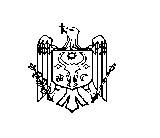 REPUBLICA MOLDOVACONSILIUL RAIONAL ŞTEFAN  VODĂNr.d/oDenumirea subdiviziunii structurale,titlul funcțieiCategoria funcției publice/postuluiNumărul de funcției publice/postului1Președinte al raionului„fdp”12Vicepreședinte al raionului„fdp”23Secretar al Consiliului raional„fpc”14Arhitect -șef„fpe”1Serviciul contabil5Contabil-șef, șef serviciu„fpe”16Contabil „ps”2,5Serviciul juridic7Specialist principal„fpe”1Serviciul resurse umane8Specialist principal„fpe”1Serviciul secretariat9Secretar administrativ superior„pdtafap”110Secretar al conducătorului„pdtafap”1Serviciul arhivă11Șef serviciu„fpc”112Specialist superior„fpe”1Secția administrație publică13Șef secție„fpc”114Specialist principal„fpe”115Specialist superior„fpe”116Specialist „fpe”117Auditor intern„fpe”118Șofer „pa”1Total20,5